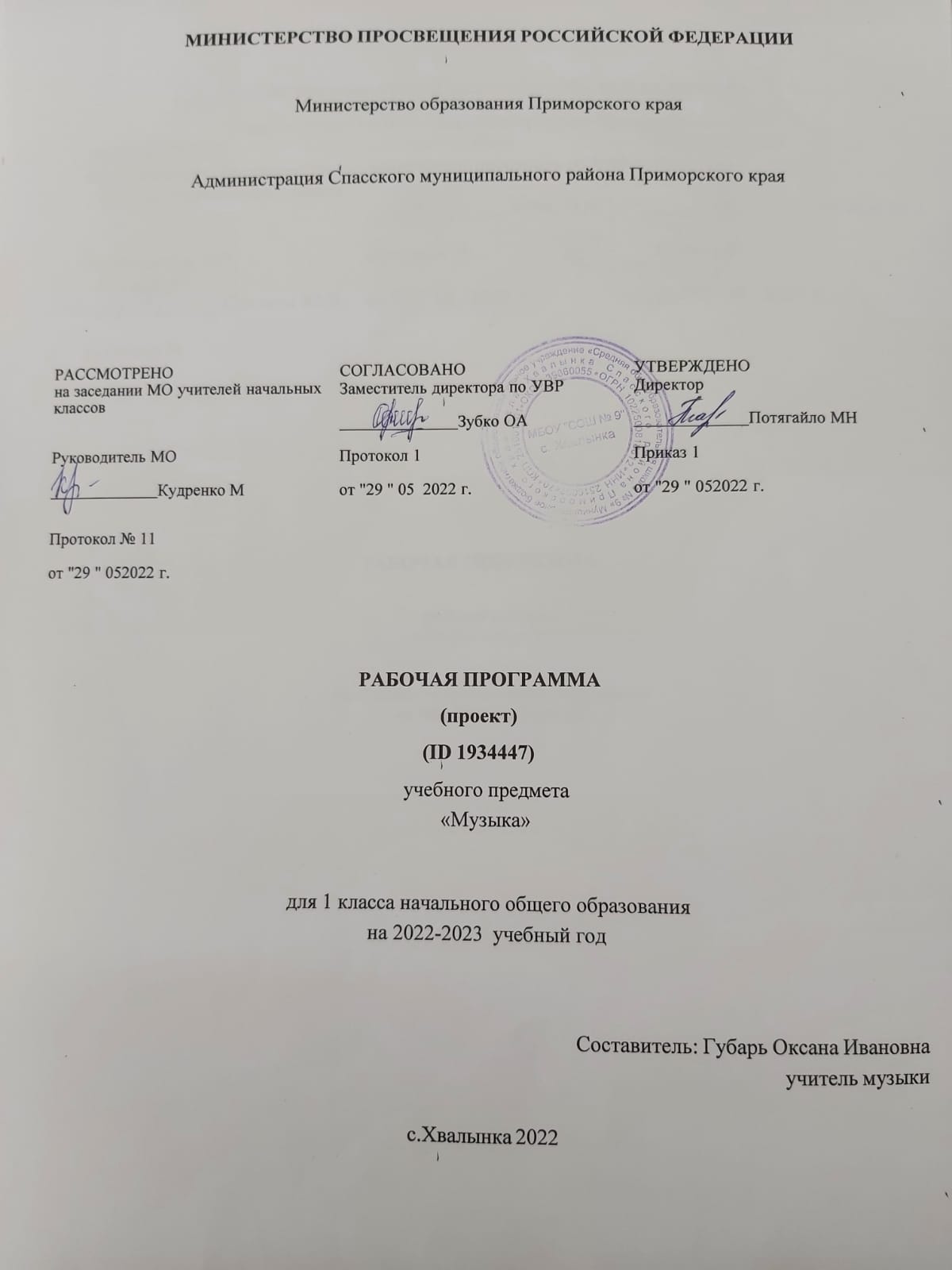 Пояснительная запискаРабочая программа учебного предмета «Музыка» для 1 класса на 2022– 2023 учебный год.Цель: формирование музыкальной культуры как неотъемлемой части духовной культуры школьников Задачи:Воспитание интереса, эмоционально-ценностного отношения и любви к музыкальному искусству, художественного вкуса, нравственных и эстетических чувств: любви к ближнему, к своему народу, к Родине; уважения к истории, традициям, музыкальной культуре разных народов мира на основе постижения учащимися музыкального искусства во всем многообразии его форм и жанров;             Развитие образно-ассоциативного мышления детей, музыкальной   памяти и слуха на основе активного, прочувствованного и осознанного восприятия лучших образцов мировой музыкальной культуры прошлого и настоящего;Накопление багажа музыкальных впечатлений, интонационно-образного словаря, первоначальных знаний музыки и о музыке, формирование опыта музицирования, хорового исполнительства на основе развития певческого голоса, творческих способностей в различных видах музыкальной деятельности.Формированиеоснов музыкальной культуры через эмоциональное, активное восприятие музыки;Воспитаниеэмоционально - ценностного отношения к искусству, художественного вкуса, нравственных и эстетических чувств: любви к ближнему, к своему народу, к Родине; уважения к истории, традициям, музыкальной культуре разных народов мира;Развитиеинтереса к музыке и музыкальной деятельности, образного и ассоциативного мышления и воображения, музыкальной памяти и слуха, певческого голоса, учебно – творческих способностей в различных видах музыкальной деятельности;Освоение музыкальных произведений и знаний о музыке;Овладениепрактическими умениями и навыками в учебно-творческой деятельности: пении, слушании музыки, игре на элементарных музыкальных инструментах, музыкально - пластическом движении и импровизации.Место предмета в учебном планеНа изучение музыки в 1 классе отводится 33 часа(1 час в неделю). Результаты изучения предметаЛичностными результатами изучения курса «Музыка» в 1 классе является формирование следующих умений:
- наличие широкой мотивационной основы учебной деятельности, включающей социальные, учебно – познавательные и внешние мотивы;
- ориентация на понимание причин успеха в учебной деятельности;
- наличие эмоционально- ценностного отношения к искусству;
- реализация творческого потенциала в процессе коллективного музицирования;
- позитивная оценка своих музыкально- творческих способностей.
Метапредметные результаты
- умение строить речевые высказывания о музыке ( музыкальном произведении) в устной форме ( в соответствии с требованиями учебника для 1 класса);
- осуществление элементов синтеза как составление целого из частей;
- умение формулировать собственное мнение и позицию.
- умение проводить простые сравнения между музыкальными произведениями музыки и изобразительного искусства по заданным в учебнике критериям
- умение устанавливать простые аналогии ( образные, тематические) между произведениями музыки и изобразительного искусства;
- осуществление поиска необходимой информации для выполнения учебных заданий с использованием учебника.
Предметными результатами изучения курса «Музыка» в 1 классе являются формирование следующих умений.
Обучающийся научится:
- определять характер и настроение музыки с учетом терминов и образных определений, представленных в учебнике для 1 класса;
- узнавать по изображениям некоторые музыкальные инструменты ( рояль, пианино, скрипка, флейта, арфа), а также народные инструменты ( гармонь, баян. Балалайка);
- проявлять навыки вокально- хоровой деятельности ( вовремя начинать и заканчивать пение, уметь петь по фразам, слушать паузы, правильно выполнять музыкальные ударения, четко и ясно произносить слова при исполнении, понимать дирижерский жест).
- воспринимать музыку различных жанров;
- эстетически откликаться на искусство, выражая своё отношение к нему в различных видах музыкально творческой деятельности;
- общаться и взаимодействовать в процессе ансамблевого, коллективного (хорового и инструментального) воплощения различных художественных образов.
- воплощать в звучании голоса или инструмента образы природы и окружающей жизни, настроения, чувства, характер и мысли человека;
- узнавать изученные музыкальные сочинения, называть их авторов;
- исполнять музыкальные произведения отдельных форм и жанров (пение, драматизация, музыкально-пластическое движение, инструментальное музицирование, импровизация и др.).
Обучающийся получит возможность научиться:
- владеть некоторыми основами нотной грамоты: названия нот,темпов( быстро- медленно) динамики (громко- тихо)
- определять виды музыки, сопоставлять музыкальные образы в звучании различных музыкальных инструментов, в том числе и современных электронных;
- продемонстрировать понимание интонационно-образной природы музыкального искусства, взаимосвязи выразительности и изобразительности в музыке, многозначности музыкальной речи в ситуации сравнения произведений разных видов искусств.Содержание учебного предмета Содержание программы первого года делится на два раздела:«Музыка вокруг нас» (посвящены музыке и ее роли в повседневной жизни человека) и второго полугодия «Музыка и ты» (знакомство с музыкой в широком культурологическом контексте). Учащиеся должны почувствовать, осознать и постичь своеобразие выражения в музыкальны  произведениях чувств и мыслей человека, отображения окружающего ег  мира. «Музыка вокруг нас» (16ч.)Урок 1. И Муза вечная со мной! Композитор – исполнитель – слушатель. Рождение музыки как естественное проявление человеческого состояния. Муза – волшебница, добрая фея, раскрывающая перед школьниками чудесный мир звуков, которыми наполнено все вокруг. Композитор – исполнитель – слушатель. Урок 2..Хоровод муз.Музыкальная речь как способ общения между людьми, ее эмоциональное воздействие на слушателей. Звучание окружающей жизни, природы, настроений, чувств и характера человека.Музыка, которая звучит в различных жизненных ситуациях. Характерные особенности песен и танцев разных народов мира. Хоровод, хор. Хоровод - древнейший вид искусства, который есть у каждого народа. Сходство и различие русского хоровода, греческого сиртаки, молдавской хоры.Урок 3. Повсюду музыка слышна.Звучание окружающей жизни, природы, настроений, чувств и характера человека. Истоки возникновения музыки.Музыка и ее роль в повседневной жизни человека. Показать, что каждое жизненное обстоятельство находит отклик в музыке. Знакомство с народными песенками-попевками. Определение характера, настроения песенок, жанровой основы. Ролевая игра «Играем в композитора».Урок 4. Душа музыки - мелодия.Песня, танец, марш. Основные средства музыкальной выразительности (мелодия).Песни, танцы и марши — основа многообразных жизненно-музыкальных впечатлений детей. Мелодия – главная мысль любого музыкального произведения. Выявление характерных особенностей жанров: песня, танец, марш на примере пьес из «Детского альбома» П.И.Чайковского. В марше - поступь, интонации и ритмы шага, движение. Песня- напевность, широкое дыхание, плавность линий мелодического рисунка. Танец- движение и ритм, плавность и закругленность мелодии, узнаваемый трехдольный размер в вальсе, подвижность, четкие акценты, короткие “шаги” в польке. В песне учащиеся играют на воображаемой скрипке. В марше пальчики- “солдатики” маршируют на столе, играют на воображаемом барабане. В вальсе учащиеся изображают мягкие покачивания корпуса.Урок 5. Музыка осени.Интонационно-образная природа музыкального искусства. Выразительность и изобразительность в музыке.Связать жизненные впечатления школьников об осени с художественными образами поэзии, рисунками художника, музыкальными произведениями П.И.Чайковского и Г.В.Свиридова, детскими песнями. Звучание музыки в окружающей жизни и внутри самого человека. Куплетная форма песен.Урок 6. Сочини мелодию. Интонации музыкальные и речевые. Сходство и различие. Интонация – источник элементов музыкальной речи. Региональные музыкально – поэтические традиции. Развитие темы природы в музыке. Овладение элементами алгоритма сочинения мелодии. Вокальные импровизации детей. Ролевая игра «Играем в композитора». Понятия «мелодия» и «аккомпанемент».Урок 7. «Азбука, азбука каждому нужна…».Нотная грамота как способ фиксации музыкальной речи. Элементы нотной грамоты. Система графических знаков для записи музыки.Роль музыки в отражении различных явлений жизни, в том числе и школьной. Увлекательное путешествие в школьную страну и музыкальную грамоту.Музыкальная азбука.Нотная грамота как способ фиксации музыкальной речи. Элементы нотной грамоты. Система графических знаков для записи музыки.Запись нот - знаков для обозначения музыкальных звуков.Музыкальная азбука – взаимосвязь всех школьных уроков друг с другом. Роль музыки в отражении различных явлений жизни, в том числе и школьной.Увлекательное путешествие в школьную страну и музыкальную грамоту. Элементы музыкальной грамоты: ноты, нотоносец, скрипичный ключ.Урок 8. Музыкальные инструменты. Музыкальные инструменты. Народные музыкальные традиции Отечества. Региональные музыкальные традиции.Музыкальные инструменты русского народа – свирели, дудочки, рожок, гусли. Внешний вид, свой голос, умельцы-исполнители и мастера-изготовители народных инструментов. Знакомство с понятием «тембр». Урок 9.Обобщающий урок 1 четвертиИгра «Угадай мелодию» на определение музыкальных произведений и композиторов, написавших эти произведения. Обобщение музыкальных впечатлений первоклассников за 1 четверть.Урок 10. «Садко». Из русского былинного сказа. Наблюдение народного творчества.Знакомство с народным былинным сказом «Садко». Знакомство с жанрами музыки, их эмоционально-образным содержанием, со звучанием народного инструмента - гуслями. Знакомство с разновидностями народных песен – колыбельные, плясовые. На примере музыки Н.А. Римского-Корсакова дать понятия «композиторская музыка».Урок 11. Музыкальные инструменты.Народные музыкальные традиции Отечества. Музыкальные инструменты. Народная и профессиональная музыка.Сопоставление звучания народных инструментов со звучанием профессиональных инструментов: свирель- флейта, гусли – арфа – фортепиано.Урок 12. Звучащие картины.Музыкальные инструменты. Народная и профессиональная музыка. Расширение художественных впечатлений учащихся, развитие их ассоциативно-образного мышления на примере репродукций известных произведений живописи, скульптуры разных эпох. Направление на воспитание у учащихся чувство стиля - на каких картинах «звучит» народная музыка, а каких - профессиональная, сочиненная композиторами.Урок 13. Разыграй песню.Многозначность музыкальной речи, выразительность и смысл. Постижение общих закономерностей музыки: развитие музыки - движение музыки. Развитие музыки в исполнении.Развитие умений и навыков выразительного исполнения детьми песни Л. Книппера «Почему медведь зимой спит». Выявление этапов развития сюжетов. Подойти к осознанному делению мелодии на фразы, осмысленному исполнению фразировки. Основы понимания развития музыки.Урок 14. Пришло Рождество, начинается торжество. Урок 15.Родной обычай старины.Народные музыкальные традиции Отечества. Народное музыкальное творчество разных стран мира. Духовная музыка в творчестве композиторов. Наблюдение народного творчества.Введение детей в мир духовной жизни людей. Знакомство с религиозными праздниками, традициями, песнями. Знакомство с сюжетом о рождении Иисуса Христа и народными обычаями празднования церковного праздника - Рождества Христова. Осознание образов рождественских песен, народных песен-колядок.Урок 16. Добрый праздник среди зимы.Обобщенное представление об основных образно-эмоциональных сферах музыки и о музыкальном жанре – балет.Урок посвящен одному из самых любимых праздников детворы – Новый год. Знакомство со сказкой Т.Гофмана и музыкой балета П.И.Чайковского «Щелкунчик», который ведет детей в мир чудес, волшебства, приятных неожиданностей.«Музыка и ты»(17ч.)Урок 17. Край, в котором ты живешь.Сочинения отечественных композиторов о Родине.Россия- Родина моя. Отношение к Родине, ее природе, людям, культуре, традициям и обычаям. Идея патриотического воспитания. Понятие “Родина” - через эмоционально-открытое, позитивно-уважительное отношение к вечным проблемам жизни и искусства.Родные места, родительский дом, восхищение красотой материнства, поклонение труженикам и защитникам родной земли. Гордость за свою родину. Музыка о родной стороне, утешающая в минуты горя и отчаяния, придававшая силы в дни испытаний и трудностей, вселявшая в сердце человека веру, надежду, любовь. Искусство, будь то музыка, литература, живопись, имеет общую основу – саму жизнь. Однако у каждого вида искусства – свой язык, свои выразительные средства для того, чтобы передать разнообразные жизненные явления, запечатлев их в ярких запоминающихся слушателям, читателям, зрителям художественных образах.Художник, поэт, композитор.Звучание окружающей жизни, природы, настроений, чувств и характера человека. Рождение музыки как естественное проявление человеческого состояния.Искусство, будь то музыка, литература, живопись, имеет общую основу – саму жизнь. Однако у каждого вида искусства – свой язык, свои выразительные средства для того, чтобы передать разнообразные жизненные явления, запечатлев их в ярких запоминающихся слушателям, читателям, зрителям художественных образах. Обращение к жанру пейзажа, зарисовкам природы в разных видах искусства. Музыкальные пейзажи- это трепетное отношение композиторов к увиденной, “услышанной сердцем”, очаровавшей их природе. Логическое продолжение темы взаимосвязи разных видов искусства, обращение к жанру песни как единству музыки и слова.Урок 18. Музыка утра.Интонационно – образная природа музыкального искусства. Выразительность и изобразительность в музыке.Рассказ музыки о жизни природы. Значение принципа сходства и различия как ведущего в организации восприятия музыки детьми. Контраст музыкальных произведений, которые рисуют картину утра. У музыки есть удивительное свойство- без слов передавать чувства, мысли, характер человека, состояние природы. Характер музыки особенно отчетливо выявляется именно при сопоставлении пьес. Выявление особенностей мелодического рисунка, ритмичного движения, темпа, тембровых красок инструментов, гармонии, принципов развитии формы. Выражение своего впечатления от музыки к рисунку.Урок 19. Музыка вечера.Интонация как внутреннее озвученное состояние, выражение эмоций и отражение мыслей. Интонация – источник элементов музыкальной речи.Вхождение в тему через жанра - колыбельной песни. Особенности колыбельной музыки. Особенность вокальной и инструментальной музыки вечера (характер, напевность, настроение). Исполнение мелодии с помощью пластического интонирования: имитирование мелодии на воображаемой скрипке. Обозначение динамики, темпа, которые подчеркивают характер и настроение музыки.Урок 20. Музыкальные портреты.Выразительность и изобразительность в музыке. Интонации музыкальные и речевые. Сходство и различие. Сходство и различие музыки и разговорной речи на примере вокальной миниатюры «Болтунья» С.Прокофьева на стихи А.Барто. Интонационно-осмысленное воспроизве¬дение различных музыкальных образов. Тайна замысла композитора в названии музыкального произведения. Отношение авторов произведений поэтов и композиторов к главным героям музыкальных портретов.Урок 21. Разыграй сказку. «Баба Яга» - русская народная сказка.Наблюдение народного творчества. Музыкальный и поэтический фольклор России: игры – драматизации.Знакомство со сказкой и народной игрой «Баба-Яга». Встреча с образами русского фольклора.Урок 22. Музы не молчали.Обобщенное представление исторического прошлого в музыкальных образах. Тема защиты Отечества. Тема защиты Отечества. Подвиги народа в произведениях художников, поэтов, композиторов. Память и памятник - общность в родственных словах. Память о полководцах, русских воинах, солдатах, о событиях трудных дней испытаний и тревог, сохраняющихся в народных песнях, образах, созданными композиторами. Музыкальные памятники защитникам Отечества.Урок 23. Мамин праздник.Интонация как внутреннее озвученное состояние, выражение эмоций и отражение мыслей.Урок посвящен самому дорогому человеку - маме. Осмысление содержания построено на сопоставлении поэзии и музыки. Весеннее настроение в музыке и произведениях изобразительного искусства. Напевность, кантилена в колыбельных песнях, которые могут передать чувство покоя, нежности, доброты, ласки.Урок 24. Музыкальные инструменты. Укаждого свой музыкальный инструмент. «Чудесная лютня» (по алжирской сказке).Урок 25. Звучащие картины. Обобщение музыкальных впечатлений первоклассников за 3 четверть. Урок 26. Музыка в цирке.Обобщенное представление об основных образно-эмоциональных сферах музыки и о многообразии музыкальных жанров. Песня, танец, марш и их разновидности.Своеобразие музыкального произведения в выражении чувств человека и окружающего его мира. Цирковое представление с музыкой, которая создает праздничное настроение. Музыка, которая звучит в цирке и помогает артистам выполнять сложные номера, а зрителям подсказывает появление тех или иных действующих лиц циркового представления. Урок 27. Дом, который звучит. Обобщенное представление об основных образно-эмоциональных сферах музыки и о многообразии музыкальных жанров. Опера, балет. Песенность, танцевальность, маршевость.Введение первоклассников в мир музыкального театра. Путешествие в музыкальные страны, как опера и балет. Герои опер - поют, герои балета - танцуют. Пение и танец объединяет музыка. Сюжетами опер и балетов становятся известные народные сказки. В операх и балетах «встречаются» песенная, танцевальная и маршевая музыка.Урок 28. Опера-сказка.Опера.Песенность, танцевальность, маршевость. Различные виды музыки: вокальная, инструментальная; сольная, хоровая, оркестровая.Детальное знакомство с хорами из детских опер. Персонажи опер имеют свои яркие музыкальные характеристики – мелодии-темы. Герои опер могут петь по одному - солист и вместе – хором в сопровождении фортепиано или оркестра. В операх могут быть эпизоды, когда звучит только инструментальная музыка.Урок 29. «Ничего на свете лучше нету». Обобщающий урок. (Урок-концерт.)Музыка для детей из мультипликационных фильмов.Любимые мультфильмы и музыка, которая звучит повседневно в нашей жизни. Знакомство с композиторами-песенниками, создающими музыкальные образы.Урок 30. Афиша. Проект «Афиша» Урок 31.ПрограммаСоставление афиши и программы концерта.Урок 32.Твой музыкальный словарикУрок 33. Обобщающий урок по теме «Музыка и ты». (Урок-концерт.) Игровые песни, с ярко выраженным танцевальным характером. Звучание народных музыкальных инструментов.Обобщение музыкальных впечатлений первоклассников за 4 четверть и год.Исполнение выученных песен в течение всего года.Учебно-тематическое планированиеФормы организации учебного процессаОсновной формой является нравственно-эстетический урок стержнем которого является художественно-педагогическая идея. В ней раскрываются наиболее значимые для формирования личностных качеств ребенка «вечные темы» искусства: добро и зло, любовь и ненависть, жизнь и смерть, материнство, защита Отечества и другие, запечатленные в художественных образах. Художественно-педагогическая идея позволяет учителю и ребенку осмысливать музыку сквозь призму общечеловеческих ценностей, вести постоянный поиск ответа на вопрос: что есть истина, добро и красота в окружающем мире? Методы музыкального образования и воспитания младших школьников отражают цель, задачи и содержание данной программы:метод художественного, нравственно-эстетического познания музыки;метод интонационно-стилевого постижения музыки;метод эмоциональной драматургии;метод концентричности организации музыкального материала;метод забегания вперед и возвращения к пройденному (перспективы и ретроспективы в обучении);метод создания «композиций» (в форме диалога, музыкальных ансамблей);метод игры;метод художественного контекста (выхода за пределы музыки). Календарно – тематическое планированиеУчебно – методическое обеспечение1.«Музыка» Е.Д.Критская, Г.П.Сергеева, Т.С.Шмагина  М. Просвещение, 2018годТемаКоличество часовКонтрольныйтестЛабораторные работыПрактические работыПроектыМузыка вокруг нас161---Музыка и ты 171--1Итого:332--1№ урока Раздел, тема урокаДатаПримечание1И муза вечная со мной.3.092.       Хоровод муз. Песни и танцы разных народов мира. (Урок – заочная экскурсия) 10.093.       Повсюду музыка слышна.  Сочинение попевок. ( Урок – игра) 17.094.       Душа музыки - мелодия. (Урок – путешествие)24.095.       Музыка осени. Песни об осени. (Урок – путешествие)1.106.       Сочини мелодию. 8.107.       Музыкальная азбука. 15.108.       «Азбука, азбука каждому нужна…». Музыкальная азбука. (Урок – игра). 22.109Музыка вокруг нас.29.1010.    Музыкальные инструменты.12.1111.   Музыкальные инструменты. «Садко». Из русского былинного сказа.19.1112.   Звучащие картины.26.1113.   Разыграй песню.3.1214.   Пришло Рождество, начинается торжество Родной обычай старины.  10.1215.   Добрый праздник среди зимы. Обобщающий урок по теме «Музыка вокруг нас»17.1216.   Край, в котором ты живешь. Художник, поэт, композитор 24.1217.   Художник. поэт, композитор. 14.0118.   Музыка утра. 21.0119.   Музыка вечера. 28.0120.   Музыкальные портреты. 4.0221.    Музыкальные портреты. Разыграй сказку. «Баба Яга» - русская народная сказка. 11.0222.   У каждого свой музыкальный инструмент. Музы не молчали. 18.0223.   Мамин праздник. 25.0224.   Музыкальные инструменты. Чудесная лютня (по алжирской сказке). 4.0325 Музыкальные инструменты. Звучащие картины.11.0326.   Музыка в цирке. Песни о животных. 18.0327.   Дом, который звучит. 1.0428.   Опера-сказка. 8.0429.   «Ничего на свете лучше нету…». Музыка в кино. 15.0430.   Афиша. Проект афиши. 22.0431.   Программа.29.0432.   Твой музыкальный словарик.6.0533.   Обобщающий урок по теме «Музыка и ты». (Урок-концерт.) 13.05